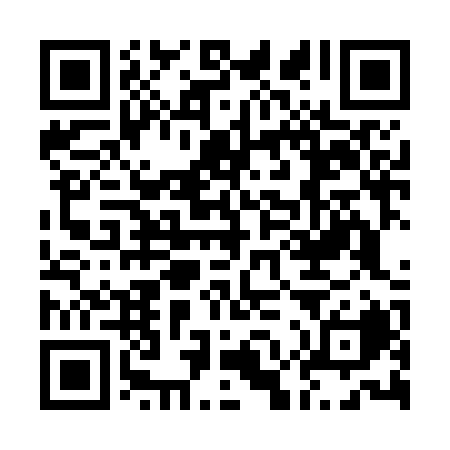 Ramadan times for Argine del Sabato, ItalyMon 11 Mar 2024 - Wed 10 Apr 2024High Latitude Method: Angle Based RulePrayer Calculation Method: Muslim World LeagueAsar Calculation Method: HanafiPrayer times provided by https://www.salahtimes.comDateDayFajrSuhurSunriseDhuhrAsrIftarMaghribIsha11Mon4:554:556:3312:244:266:156:157:4712Tue4:544:546:3112:234:276:166:167:4813Wed4:524:526:2912:234:286:186:187:5014Thu4:504:506:2812:234:296:196:197:5115Fri4:484:486:2612:234:306:206:207:5316Sat4:464:466:2412:224:316:226:227:5417Sun4:444:446:2212:224:326:236:237:5518Mon4:424:426:2012:224:336:246:247:5719Tue4:404:406:1812:214:346:256:257:5820Wed4:384:386:1612:214:356:276:278:0021Thu4:364:366:1412:214:366:286:288:0122Fri4:334:336:1312:214:376:296:298:0323Sat4:314:316:1112:204:386:316:318:0424Sun4:294:296:0912:204:396:326:328:0625Mon4:274:276:0712:204:406:336:338:0726Tue4:254:256:0512:194:416:346:348:0827Wed4:234:236:0312:194:426:366:368:1028Thu4:214:216:0112:194:436:376:378:1129Fri4:194:195:5912:184:446:386:388:1330Sat4:164:165:5812:184:456:396:398:1531Sun5:145:146:561:185:467:417:419:161Mon5:125:126:541:185:477:427:429:182Tue5:105:106:521:175:487:437:439:193Wed5:085:086:501:175:487:447:449:214Thu5:065:066:481:175:497:467:469:225Fri5:035:036:471:165:507:477:479:246Sat5:015:016:451:165:517:487:489:267Sun4:594:596:431:165:527:507:509:278Mon4:574:576:411:165:537:517:519:299Tue4:554:556:391:155:547:527:529:3010Wed4:524:526:371:155:547:537:539:32